PARISH OF SWAY“Living the Mission of Jesus- Making a Difference”Mission Action Plan (MAP)2020-2025St Luke’s ChurchParish of SwayCONTENTS:Foreword by the Vicar					page 3	St Luke’s MAP Co-ordinates				- overall purpose and direction from God		page 5Drawing up the MAP- existing ministries that serve our purpose	page 6Preparing to follow the MAP				page 9renewing our organisational structures at St Luke’sSt Luke’s MAP directions for 2020-2025       page 10Commentary and Notes				        page 13-explaining our MAP Directions in year 1St Luke’s Services					        page 20-our monthly pattern evolving through Covid and beyondAppendices						        page 21the mapping process so farworking documents available. I. Foreword by the Vicar“Heavenly father, we ask you to guide us each step of the way, as we seek your will for St Luke’s together.  As we listen to your voice, may we recognise your promptings, and respond to your will alone - through Jesus Christ our Lord, Amen.”Sunday 27th September 2020Dear St Luke’s Church Family, Welcome to our Mission Action Plan for St Luke’s Sway which lays our priorities for life together as Church over the coming 5 years, 2020- 2025.  This year has been, and is, like no other.  My hope is that this plan summarises where we are now encompassing all the changes so far in response to Covid 19 and looks ahead to harness all we have learnt and give direction as we look to the future. Thank you for joining me in prayer over the past year since my arrival and all through Covid19 to seek God’s guidance for the way forward.  It has not been easy for anyone - thank you for your flexibility.  Thank you to all those who have contributed by completing questionnaires and offering comments and insight - all sharing what they have heard God say about our ministry and mission here.  Your contributions have helped inform this Mission Action Plan.   No one expected Covid 19 and this has made our vision process over the past year more intense as we consider what might be the ‘new normal’ for church.   I am indebted to the PCC who have had their finger on the pulse and helped guide our direction throughout the year - meeting monthly or more frequently to work out and pray for the way ahead.  For me, this has also been an exciting time recognising the many good things we have to celebrate and build on from the past.  There is a wonderful legacy of prayer, provision and faithfulness at St Luke’s.  It is a privilege to recognise and steward this. A description of the steps leading to this Mission Action Plan can be found on Page 21 (Section B III.)  the appendices of this document.  There is also a list of key working documents, available from the church office should they be of interest.The order of the sections in this document are significant.  It begins with the section St Luke’s MAP co-ordinates, this is a reminder of the purpose of our church in the Parish of Sway.  We must always start here, with God’s calling to us as his people rather than with potential alternative starting points in Church life like the current status quo, or personal preferences or particular bright ideas.The purpose of St Luke’s yields five key areas of ministry: As you will see, the next section “Drawing up the MAP” records all the existing ministries in our parish, showing how they serve the main purpose.  It is vital that we recognise and honour all that is happening at St Luke’s before considering how fresh initiatives will build on it in the future. Section III “Preparing to follow the MAP” uses a diagram to demonstrate leadership structures in our Parish. These provide a PCC link to help coordinate all our existing ministries and our MAP objectives as an important point of contact and representation within the PCC. Having laid this groundwork, section 4 then follows with a main summary chart of “The Parish MAP directions for 2020-2025.  This identifies the key focus for our growth in each of the next 5 years.A detailed description of the objectives, outcomes for the period Oct 2020 – Dec 2021 is contained in the Commentary and Notes section V. on pages13 to19.It is of course the Lord Himself who gives growth and we are foolish if we try to prescribe what He will do!  Our task is to prayerfully discern His will and follow it, that is what the table seeks to achieve - with practical objectives in all of the 8 areas of ministry. As with any journey, it is highly possible that we will need to adjust the route that we take, as we discern God’s leading more clearly over the next 5 years.  The PCC will monitor our progress, and report at the APCM.  They will prepare a more detailed commentary and prepare plans for subsequent years, in the light of progress year after year. My prayer is that each person will have the opportunity to flourish in God’s calling in all areas of life, particularly supporting those in need, nurturing the next generation in Christian love and understanding and caring for one another. As a member of St Luke’s family you will play a key part because we are called together as the body of Christ to live authentically giving our time, talents and financial support.   In the meantime please read this document carefully, and join me in prayer that St Luke’s will truly be a Parish where we are all…. Living the Mission of Jesus - Making a Difference. With love and prayers JaneRevd Jane MitchellVicar of SwaySt Luke’s MAP Co-ordinatesThis is where our MAP begins, with our understanding of the Mission in which God calls us to join.The purpose of St Luke’s Sway is to serve the work of God’s kingdom in our Parish and beyond, in partnership with other Christian networks and with all people of goodwill – by enabling the following five areas of ministry to flourish:1. Worship 2. Growing Discipleship3. Re-imagining Church4. Social Transformation5. Fellowship and Pastoral CareFor these ministry areas to flourish they work closely as the body of Christ and are well supported in all areas by three teams:6. Administration and Finance 7. Buildings and Fabric8. Digital  III.   Drawing up the MAPThe list of ministries below seeks to provide a starting point for our journey forwards, by recording all that is currently happening to pursue our purpose as God’s Church. The danger of drawing up a list of course is that some important element may get omitted - in which case please tell a member of the PCC who will beg forgiveness and can see that it is corrected.!1. WORSHIPAudio Visual systems and online worshipChoir and musicians and on screen musicFestival ServicesFlowersIntercessorsLife events:  Baptisms, weddings, funeralsMessy ChurchMidweek ServicesOnline daily reflectionsPrayer PreachingPrivate reflection in church - church open every dayReadersService LeadersSunday ServicesWelcomersWorship group 2. GROWING DISCIPLESHIPBaptism PreparationBishop’s permission to preachBishops commission for MinistryBook stallConferences- New Wine, Keswick, 24/7 prayer …CrecheExternal training coursesOrdinand trainingSermons and sermon seriesSmall groupsSmall interest groups- e.g. walkingSunday Children’s groupsTuesday Youth ChurchVocation training3. RE-IMAGINING CHURCH - OUTREACHLinks with Parish CouncilOnline Facebook community groupOnline Messy Church webpageSpecial outreach services- e.g. Christmas, Festivals, Pet serviceToddler groupTuesday community gardeningTuesday Open House coffeeVillage events- Carnival, school events.Welcoming newcomers to the village4. SOCIAL TRANSFORMATIONChristmas and Easter card deliveryEco churchFoodbankGivingLinks with SWAG / Parish Council / Lunch ClubMission locally and in UKMission overseasRecycling for charitiesRobins pre schoolSocial media advertising and Christian witness – Facebook Instagram   website. St Luke’s School – 2 foundation governorsSt Luke’s School – open the bookSway NewsVillage Volunteer Organising – since Covid5. FELLOWSHIP AND PASTORAL CAREBereavement careCare Home visits Coffee teamsEmergency prayer chainHome communionsHome visitingInformal pastoral care amongst congregationsPrayer ministry Prayer teamVillage pastoral careWay-wardens6. ADMINISTRATION:Church and church rooms lettings managementChurch rotasCleaning health and safetyCommunications - Parish weekly news, website, social mediaElectoral rollHR administration supportKey managementLife events: Baptisms Weddings and FuneralsLink for deanery and DioceseOffice duties- church database (iKnow) and master church diaryOffice equipmentOversight of church policy documentsPCC and APCM administrationReceptionSafeguarding supportWorship support for services including online FINANCEAccountingBankingCollection CountersIncome and Gift AidInsurancePayments7. BUILDINGS AND FABRICBuilding projectsChattels and furnitureEmergency building help Gardens and grounds Liaison with Architect and Diocesan Faculty Maintenance and repairSecurityYouth Centre management8. DIGITAL Broadband and Licences for digital church Church Group virtual connectivityIT needs for live streaming including software and hardwareSound and visual systems forSupport for online ministrySupport for online social mediaIV. Preparing to follow the MAPThis diagram shows the relationship between the Church Committee (PCC), the five Ministry groups supported by the Administration and Finance Team, Buildings and Fabric team and Digital Team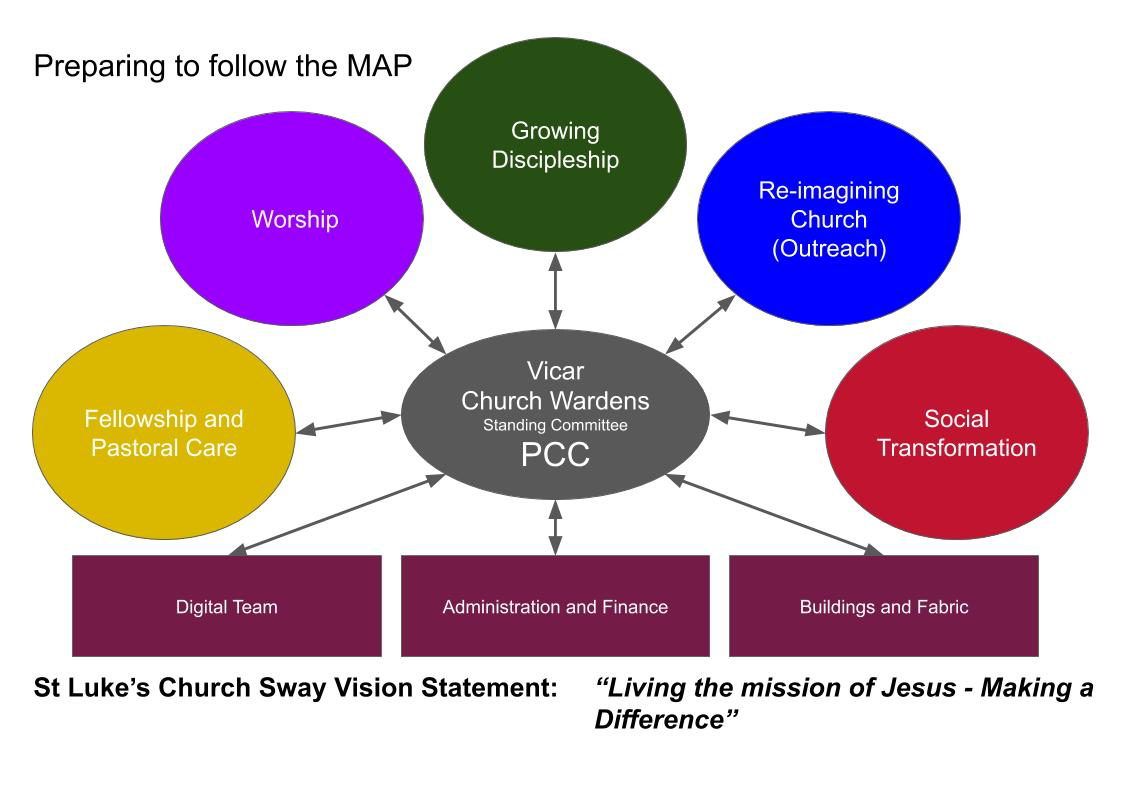 V: St Luke’s Mission Action Plan Directions 2020-2025St Luke’s MAP Year 1 Commentary and NotesVI. Explaining our MAP directions for 2020-2021Covid19 has completely changed the way we worship and our usual pattern of worship.  We have worked really hard to offer worship online and now again physically in the church building.  Going online has opened up new opportunities for some, but for others it has been difficult - thank you for your patience and support as we work out the way forward. When we went into lockdown I immediately set up a rhythm of prayer online with a daily reflection and two main weekly services - an informal one of Sundays and a 9.30am style Holy Communion service on Wednesdays.   We then got to the stage in August of being able to cope with two digital and in person services sequentially on a Sunday and moved the Traditional Holy Communion Service back to Sundays at 11am.  The informal service is more technically demanding so is easier to do in the earlier slot of 9.30am. It must be remembered that Jane is allocated 0.7 of her post as Vicar of Sway and 0.3 of her post to the wider Deanery. Whilst all her resources have needed to be directed towards the Parish during Covid19 it is anticipated that she will revert to being 0.7 of the post from January 2021. Where do we go from here?We will continue to offer both Sunday services for the time being as follows:Informal service at 9.30am Traditional Service of Holy Communion at 11am.  We will continue with the weekday online reflections and prayer at 9am. Oct 2020 to Dec 20211.1 Refocus our pattern of Sunday and midweek worship within Covid19 restrictions. When circumstances permit and we have resources we will work towards doing the followingRE-INTRODUCE Messy Church Monthly. Review leadership team and volunteer base in light of Covid19 restrictionsReview being ‘service led’ to an ‘active participation‘ model for Messy ChurchREINTRODUCE a monthly Sunday 8am Holy Communion We hope to offer this service monthly on the first Sunday of the month when an additional or retired ordained minister is able to lead.    Jane is the only ordained minister currently available and so sadly resources do not enable three Sunday morning services. Hordle is now in vacancy, as is Milford on Sea and any available retired ministers, when available are likely to be directed towards those parishes.  Revd. Chris Guinness, from St Luke’s, Sway has kindly offered to lead a monthly 8am service when Covid19 restrictions allow and Chris is in agreement. CONTINUE with the Sunday Traditional Service at 11.00amOffer Holy Communion on 2nd, 4th, and 5th SundaysPrimarily organ and piano led musical worship Develop a leadership team for this service to review order of services, and oversee music Continue with the hybrid online service to include those at home.  Pastoral team members with oversightCONTINUE with the Sunday Informal Service and children’s groups at 9.30am. Develop a leadership team for this service to include review of orders of service, and oversee music Put children at the centre when planning worship and teaching. and hospitality.  Tie in with Tuesday Youth churchContinue with hybrid online service to include those at home. Music to be mainly band led or using IT and screensOffer a crèche and children’s groups and all age teachingOffer Holy Communion on the third Sunday.  Consider Sunday’s off- by going out missionally and taking services outside or serving the community on projects.ESTABLISH JOINT COFFEE and fellowship between the Sunday morning services at 10.30am in the Church Rooms.  Review the coffee rota and share responsibility between the Informal service and the Traditional service volunteers. RE INTRODUCE Book of Common Prayer Monthly EvensongTo be lay led and continue with a focus on worship through singing led by the choir. Lay leaders to review the order of service and have pastoral oversight.This service is dependent on lay leadership.REINTRODUCE: Midweek Wednesday Worship at 9.30amLay led- Develop as a small group who can share worship weekly including bible study, bread and wine, and liturgical services of the Word. Develop a leadership team to host this service, set a pattern of worship and offer pastoral oversight. Lead a celebration of the Eucharist on Ash Wednesday.  Keep and widen fellowship after the service through coffee, trips, lunches etcREINTRODUCE: COMBINED SUNDAY MORNING SERVICES – 10amAt Christmas and Easter. For 6 weeks of School summer holidays with a Summer teaching seriesencourage whole church fellowship following combined services - picnics, lunches in church or Sunday lunch in different homes. For ‘low Sundays’ after Christmas and Easter due to reduced numbers and resourcesKeep some flexibility to offer special combined services on other occasions Appoint a leadership team of 5 to prepare orders of service for combined services throughout the year as follows: 	2 from the Traditional Service2 from the Informal ServiceThe Vicar CONTINUE Monthly prayer meeting for whole church ‘THY KINGDOM COME4th Tuesday of the month 7.30pmDevelop leadership team for leading prayer meetingsdevelop engagement with international “Thy Kingdom Come” prayer- annually at Pentecost. Other expressions of worship and prayer: Start: Other expressions and diversity in worship are to be really encouraged –as we discover engaging with God in different ways:  Pop up worship/prayer Discussion group in the pubReflective prayer/Taize/silenceOnline worship/prayer  Creative arts, creative writing,Dance, drumsProphetic listening, soaking worship, ….. and other2.1 Raise profile of Children Youth and Family MinistryStart:  a weekly prayer time to pray for all family work led by the family minister.Recruit a Family Minister / digital family support worker/youth workerReview all volunteer team availability in light of Covid19 regulations.FUN!  Children’s/ young people /family brochure also available online.  Redesign and Update website pages.  Include kid’s quotes, aims, fun photos (with permissions) Reposition prominent kid’s notices and displays from the back to the front of churchDevelop social media advertising to parents through church, school and other networks.Develop a project joining up children’s work, the social transformation group and the school with an eco project - “Making a Difference - Caring for God’s Creation” in partnership with the school. Vicar:  to meet local families socially to build relationships.  To intentionally bubble with Year R and their parents each year and hold new parent’s welcome morning/evening in the church giving them a welcome pack.  To use social media more with scripture and prayers online to parents. 2.2 Raise profile of small groups and available resources including online groups for deepening discipleshipUpdate online information and introduce a Prominent noticeboardkeep attractive and up to date. Include purpose of groups, frequency of meetings, map of area, photos of leaders, contact of small group co-ordinator. Leaflet explaining how and why to join a group displayed online and in churchHold an annual “Celebration of Smaland also invite anyone interested in joining a group. l Groups”? Termly recruitment/offer to join a small group in Parish news and verbally at services. Clergy visit: invite the Vicar at least once a year – e.g. for social, Holy Communion, “any questions” session etc. Provide weekly questions relating to the sermon. Small Group co-ordinator to provide resources for small group leading and together with the vicar lead small group leader training course.  Consider discipleship courses such as Exploring Christianity. 3.1 Overhaul our Welcome Ministry. Recruit and train new welcome team post Covid19 for the different servicesReview and update existing welcomer guidelinesRecruit a lead welcome volunteer to co-ordinate rotas, check information in church and online is updated, visit newcomers, attend newcomers eveningIntroduce name badges for church wardens and welcomers on the doorUpdate the St Luke’s welcome packIntroduce an appropriate welcome for all newcomers to the village and the church – newcomers/open day?Review the welcome in church for a visitor for private prayer- notices, donations, further contact or needs.  Offer opportunities to volunteer and serve in church and the village. 3.2 Enable hybrid online/physical worship services, events and meetingsNew digital team to explore and introduce the best platform for delivering online services at St Luke’sUpgrade the church broadband speed Develop a team and work out a comfortable and sustainable rota to produce and support online services where possible. Explore a realistic annual budget to support hybrid services which forms part of the annual budget.  Explore working with other local churches to offer some joint online services3.3 Maintain and develop our role since Covid19 for Volunteers serving the village.  Remain a focal point for people in need and arrange village and church volunteers locally to meet that need. Advertise the role of coordinating volunteers for those in need online and in the church rooms. 4.1 Renew overall Mission Policy and the missional use of the Church Rooms. The Missions team together with the PCC and after consulting with the whole church membership establish a mission policy for St Luke’s.  The policy should cover giving of our time talents and money, of prayer support, and cover all 5 of the Church of England 5 Marks of mission: To proclaim the good newsTo teach baptise and nurture believersTo respond to human need by loving serviceTo transform unjust structures of society, to challenge violence of every kind and pursue peace and reconciliationTo strive to safeguard the integrity of creation and sustain and renew the life of the earth. To consider the refurbishment of the church rooms kitchen together and as part of the mission the policy.4.2 Establish an Eco Church policy for the church and reaching out into wider community. To register as an eco church and aim for a bronze award.To be represented on the Winchester School of Mission Bishops Commission for Ministry training course called “Care for creation” .To establish a new interested leader and group to oversee Eco Church.Develop an eco church project that involves members of the church and the wider community.  5.1 Deepen the fellowship of the whole churchChange coffee arrangements on Sundays: Stop – having two separate coffee times in church rooms and the church on Sundays Start combined coffee/fellowship in the church rooms between services at 10.30amIntroduce a name amnesty Sunday annually with name labels at a combined service e.g. in Sept at start of academic year. Everyone use name labels at social events to help welcome newcomers. Review the service welcome teams in light of Covid19 regulations. Use service introduction slides at services to name leaders and speakers. Update the who is who leaflet and put onlineHave a who’s who information board in church and the church rooms. New welcome team to develop a parish lunch scheme during Covid19 - format to be decided - where, how, when? Introduce a Parish wide summer picnic invitation to the Vicarage Garden /church gardens – small groups if Covid19 limited. Focused promotion of church having FUN at planned eventsRecruit members to the hospitality teamEngage whole church in an at home “House Party – Come Holy Spirit” June 2021Ongoing recruitment and training for the pastoral team post Covid19.The Buildings and Fabric team initiate a Church Rooms development plan to bring to the PCC.The PCC guide the church in the decision if and when to implement the plan. within the overall mission of the church. 6.1 Establish New Ministry Teams and PCC link structure  see diagram on page 9.Explain the new link structure to the whole church- in pMAP and also via video on website? In Sunday services through a preaching programme for the Autumn term.   Have available on the website and spare hard copies in church. In future the ministry teams will provide the structure for the annual church objectives and budget., the PCC agenda and the APCM reports. Picture of the structure on the “who is who” board in church with the links and photos. PCC links bring reports or proposals from their groups to the PCC.  PCC link visits leaders in their groups annually to encourage, explain the link and representation on the PCC. PCC link commits to pray for their groups6.2 Introduce advance budgeting and set spending limits for church ministry areas. Finance committee to lead the PCC and the church through understanding advance budgeting within our annual budget to enable mission. Financial planning: legacy information morning with visiting speaker/legal company 7.1 Renew signage and Noticeboards Renewal /review of internal and external, noticeboards and for all church buildings and gardens, having been advised by the appropriate MAP ministry team.7.2 Initiate a Church Rooms Development PlanThe Buildings and Fabric team initiate a development plan for the church rooms to consider kitchen refurbishment as part of our mission plans. 8.1 Website review and updating and iKnow databaseOffer two iknow training mornings for congregations to use if they wish for shared access to diary, rotas, home groups etcIntroduction module offered online through NewRow 3 times a yearreview website to make more useable, engaging and with a family/youth focus.VII.  St Luke’s Monthly pattern of Sunday Services (when Covid19 restrictions allow)VIII.  AppendicesThe Mapping process so far1. Parish Profile: The parish prepared a parish profile before the arrival of Revd Jane Mitchell outlining the aims and objectives, challenges and joys. At St Luke’s.   This is a working document that forms part of the reasoning behind this MAP. Since Jane’s installation on 8th August 2019 the following steps have been taken1. From August until Christmas the vicar’s three priorities were Seeking to listen to God in prayer and understand the people and ministry of St Luke’s Church. Establish a relationship with the different congregations in leading and preaching.  Also teaching a series on Nehemiah attempting to lay out the theological basis for praying, preparing and building together. 3.  Meeting and listening to church members individually.  On 23rd November 2019 the PCC had an away Vision morning tasking the questions Why?  Where?  What? and How? In the context of ministry and mission at St Luke’s.   The group drafted a proposed vision statement that was adopted by the PCC in January 2020 and the MAP planning process. The PCC have also considered the Winchester Diocesan Vision, that is:The grow Authentic DisciplesTo re – imagine ChurchTo be agents of Social TransformationTo belong together in Christ, practicing sacrificial§ living and good stewardship of all that God has entrusted to us.The Five Marks of Mission of the Church of England were also discussed: To proclaim the Good News of the KingdomTo teach, baptise and nurture new believersTo respond to human need by loving serviceTo transform unjust structure to society, to challenge violence of every kind and pursue peace and reconciliationTo strive to safeguard the integrity of creation and sustain and renew the life of the earth. 6 weeks June- 17th July 2020 Period of local research - via 3 different questionnaires.  one for the church, one for the village and one for year 6’s at St Luke’s SchoolThe church committee met in August and September to consider the key messages from the questionnaires hat will inform our pMAP. The church committee met in Aug and September to consider and edit a draft 5 year pMAP. 27th September 2020:   St Luke’s pMAP is presented to our congregations, supported by Archdeacon Peter who preaches on Nehemiah 1.  A copy is also submitted to the Bishop and we start putting the plan into action!Working documents available:Should they be of interest, copies of the key working documents used in the production of our MAP are available from the Church office:Parish ProfileThe Church questionnaireThe Village QuestionnaireThe year 6 questionnaireThe responses from the questionnairesThe role of the PCC link2020-2021WELCOME MINISTRY2022PRAYER2023EVERY MEMBER MINSITRY2024TEACHING AND MATURITY2025MISSION1. WORSHIPRefocus our pattern of Sunday and midweek worship within Covid19 restrictionsDevelop our prayer lifeCorporatelyIndividuallyRegionallySmall Group leaders trainingWhole church gifts course/teachingQuiet days2. GROWING DISCIPLESHIP2. 1Raise profile of children, youth and family ministry2.2. Raise profile of small groups and available resources for deepening discipleship.Small groups recharged and given church wide prayer brief supporting different areas of ministry. Prayer ministry trainingEvangelism and frontline coursesRegional Training opportunitiesGoing deeper theological study groupChurch Away weekendEvangelism trainingOffer teaching/resource days for the Diocese/wider church – healing and rest3. RE IMAGINING CHURCH (OUTREACH)3.1. Overhaul our welcome ministry3.2 Develop hybrid online/physical worship services3.3. Maintain and develop our co-ordination role since Covid19 as a Volunteers serving the village.Social media and Online prayer Online mission4. SOCIAL TRANSFORMATION4.1 Renew overall Mission Policy, and Missional use of Church Rooms 4.2. Establish an  Eco- Church policy for within the church and reaching out to the community.  Run a course for parents and one for seniors: – money, parenting… marriage, bereavement….Prayer for the Vicar’s 30% Deanery role Mission agencies profiles and prayer weekendConsider and develop a ministry strategy for the Church Lane housing development.  Jane’s 30% mission role in the DeaneryOverseas or mission trip/s offered to the church.5. FELLOWSHIP AND PASTORAL CARE5.1. Deepen fellowship as a whole church.Recruitment and training for pastoral teamChurch weekend away6. ADMINISTRATION AND FINANCE6.1 Establish new PCC structure and links6.2. Introduce advance budgeting and spending limits for PCC ministry areas Stewardship campaign for kitchen refurbStewardship campaign for Kit refurbStewardship campaign 7. BUILDINGS AND FABRIC7.1. Review signage and noticeboards 7.2. Initiate a Church Rooms development plan. Address essential quinquennial repairsDiscuss options for serving the community through the Youth Centre site post lease (July 2029)KITCHEN REFURBISHMENTDevelop a plan for the Youth Centre premises/site. 8. DIGITAL8.1. Website review and updatingWEEK8:009:3010:3011:00TBC1Holy
CommunionInformal Service with crèche and children’s groupsCoffee in Church RoomsTraditional Service – no communion 2Informal service with crèche and children’s groupsCoffee in Church roomsTraditional Service with 
Holy Communion3Informal service with Holy Communion crèche and children’s groups Coffee in Church RoomsTraditional Service – no communionEvensong 4Informal service with crèche and children’s groupsCoffee in Church RoomsTraditional Service with 
Holy Communion5Informal service with crèche and children’s groupsCoffee in Church roomsTraditional Service of the Word followed by Holy Communion. 